        Venerdi 7 Aprile 2017*/**  ricognizione unicaIl comitato organizzatore NON RISPONDE di eventuali furti e/o danni subiti nei parcheggi o nelle scuderie .!! PARCHEGGI E SCUDERIE NON CUSTODITI !!MAGGIOREISEOGARDA - ERBAInizio ore   8.00A 120 A 100 *A seguireA 110 *Inizio ore  9.30C 135 mista speciale n.7.1Circa ore 10.30C 145/150 fasi c. n. 20.1Circa ore 13.00C 130 fasi c. n.19.2A seguireC 125 mista n.7Inizio ore 14.00  C 120 fasi c. n. 19.2 **7 anni fasi c. n. 20.1A seguireC 115 fasi c. n. 19.2 **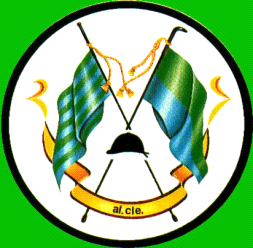 